VISITA ESCUELA DE ITULCACHI 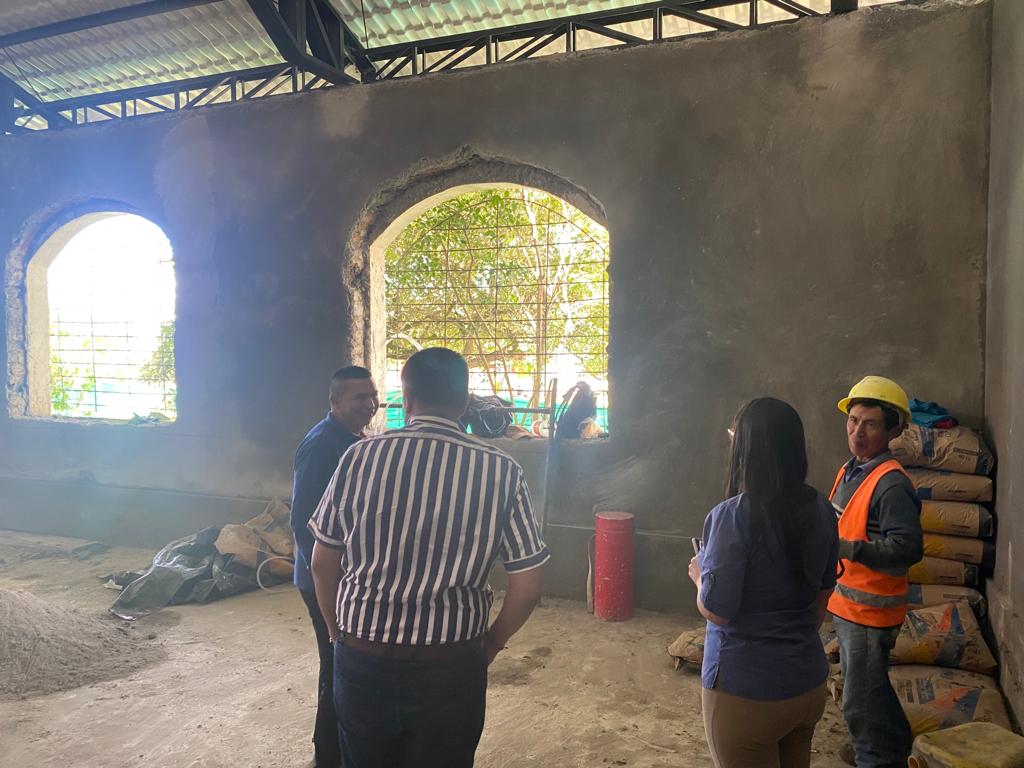 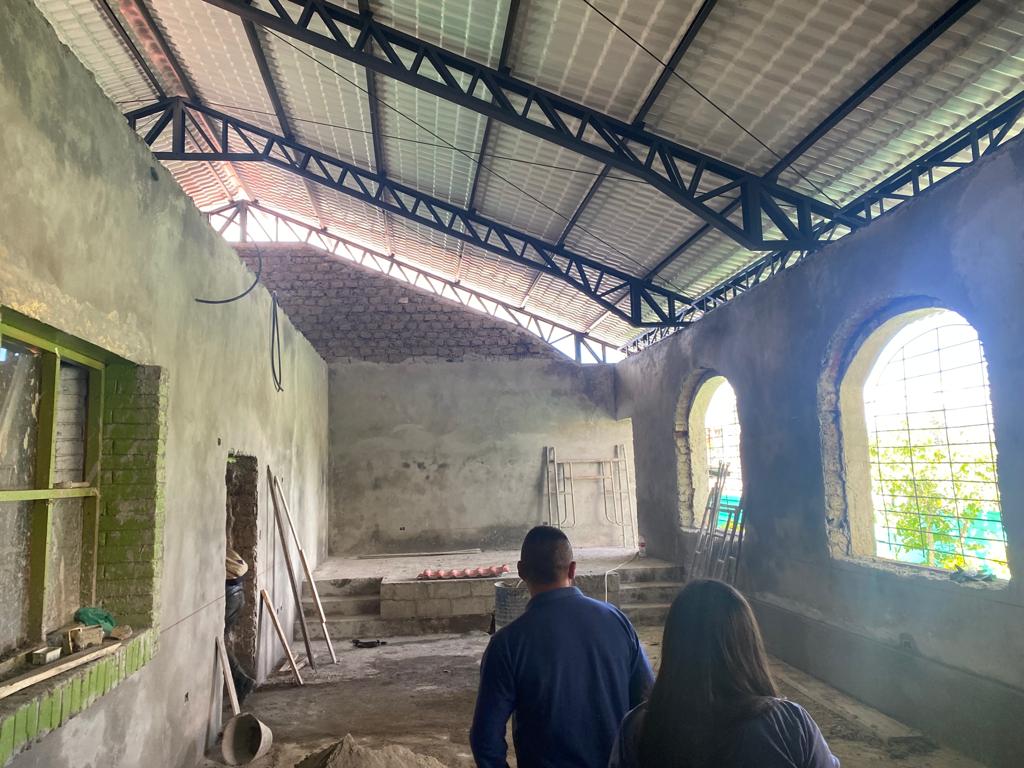 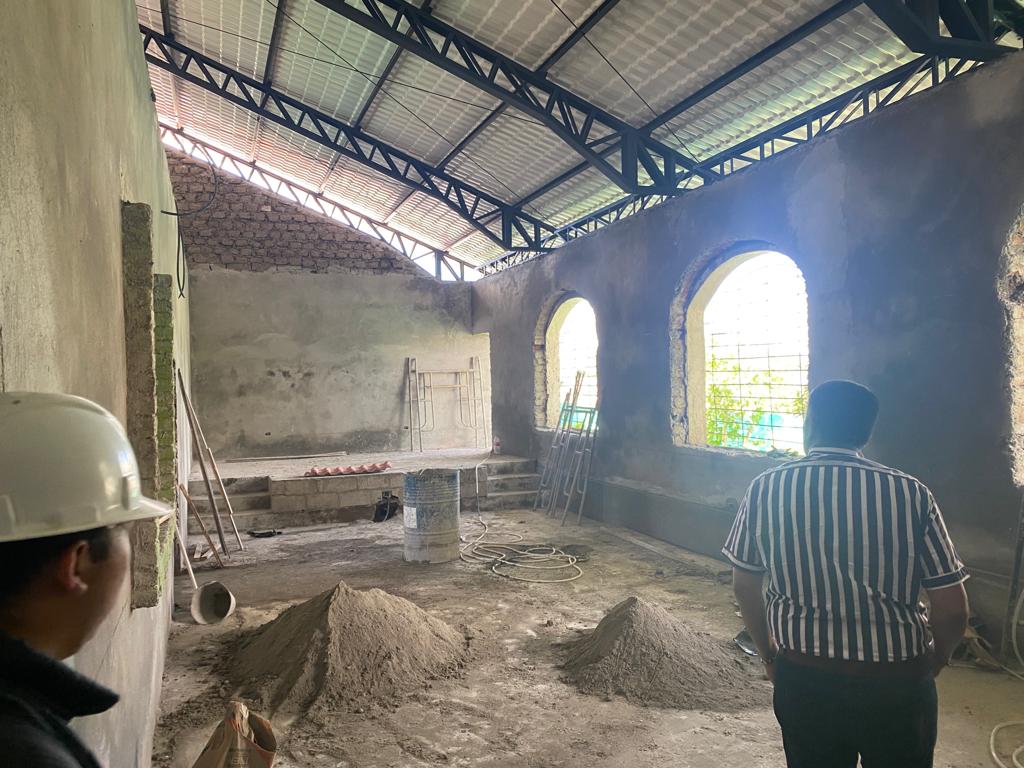 